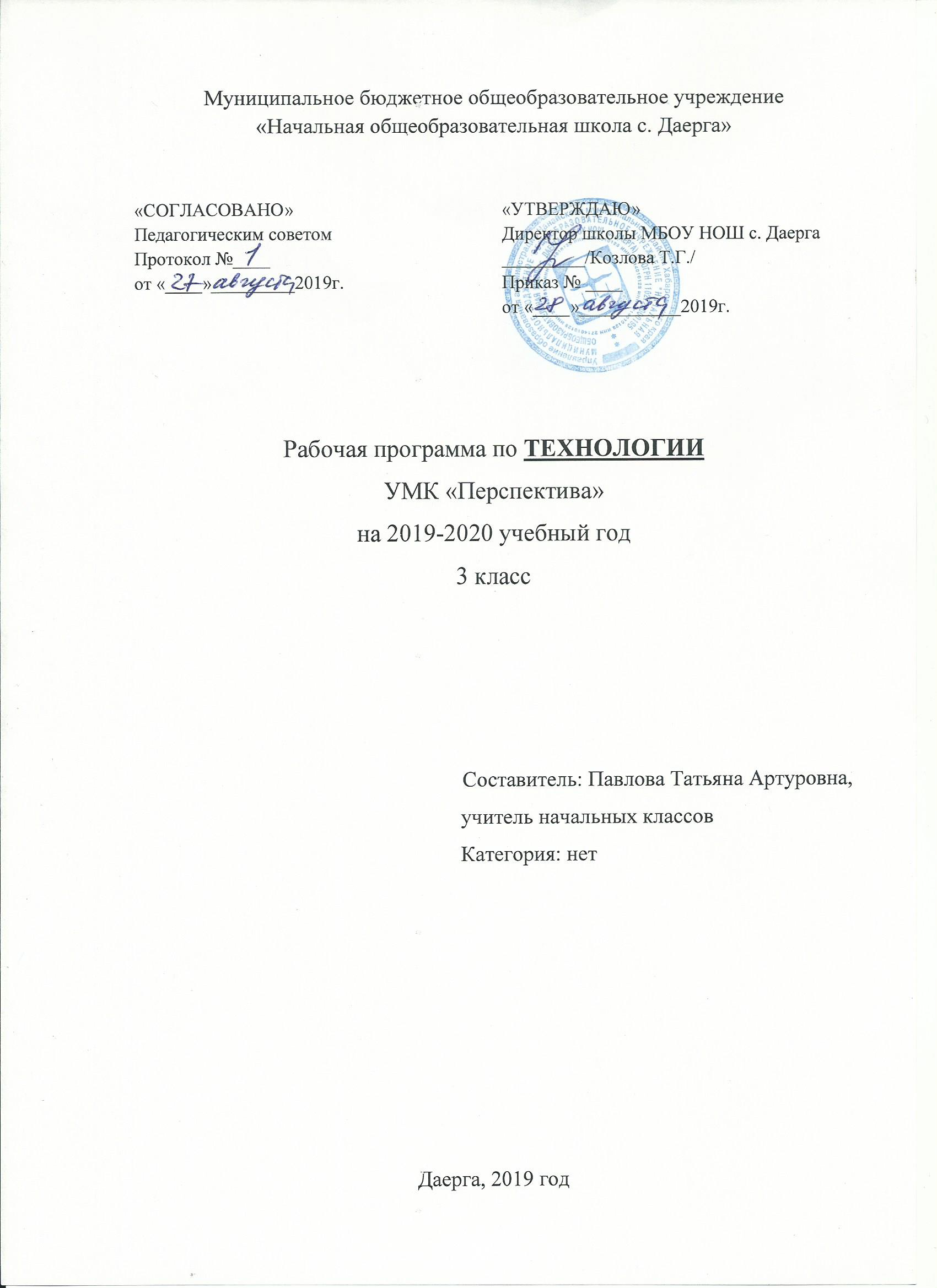 Пояснительная запискаПрограмма ориентирована на использование УМК  под редакцией   Н.И.Роговцевой. Учебно-методический комплект входит в Федеральный перечень учебников, рекомендованных Министерством образования и науки Российской Федерации на 2014-2015 учебный год.Цели и задачи данного учебного  предмета 	Цели изучения технологии: формирование позитивного эмоционально-ценностного отношения к труду и людям труда; овладение технологическими знаниями и технико-технологическими умениями; освоение продуктивной проектной деятельности.                                                              Основные задачи:- духовно-нравственное развитие учащихся, освоение нравственно-эстетического и социально-исторического опыта человечества, отраженного в материальной культуре;- развитие эмоционально-ценностного отношения   к социальному миру и миру природы через формирование позитивного отношения к труду и людям труда, знакомство с современными профессиями;- формирование умения  осуществлять  личностный  выбор способов деятельности, реализовать их  в практической деятельности,  нести ответственность за результат своего труда;- формирование идентичности гражданина России в поликультурном многонациональном обществе на основе знакомства с ремеслами народов России;- развитие способности к равноправному сотрудничеству на основе уважения личности другого человека; воспитание толерантности к мнению и позиции других;- формирование целостной картины мира (образа мира) на основе  познания мира через осмысление духовно-психологического содержания предметного мира и его единства с миром природы,  освоения трудовых умений и навыков, осмысления технологии  процесса выполнения изделий в проектной деятельности;-  развитие познавательных мотивов, инициативности, любознательности и познавательных интересов  на основе  связи  трудового и технологического образования  с жизненным опытом и системой ценностей ребенка;- формирование  мотивации успеха, готовности к действиям в новых условиях и нестандартных ситуациях;- гармоничное развитие понятийно-логического и образно-художественного мышления в процессе реализации проекта;- развитие творческого потенциала личности в  процессе изготовления изделий при замене различных видов материалов, способов выполнения отдельных операций;- формирование первоначальных конструкторско-технологических знаний и умений на основе обучения работе с технологической картой, строгого выполнение технологии  изготовления любых изделий;- развитие знаково-символического и пространственного мышления, творческого и репродуктивного воображения, творческого мышления;- формирование на основе овладения культурой проектной деятельности внутреннего плана деятельности, включающего целеполагание, планирование (умение составлять план действий и применять его для решения учебных задач), прогнозирование (предсказание будущего результата при различных условиях выполнения действия), контроль, коррекцию и оценку;- обучение умению самостоятельно оценивать свое изделие, свой труд, приобщение к пониманию обязательности оценки качества продукции,   работе над изделием в формате и логике проекта;- формирование умения переносить освоенные в проектной деятельности теоретические знания о технологическом процессе  в практику изготовления изделий  ручного труда,  использовать технологические знания при изучении предмета «Окружающий мир» и других школьных дисциплин;-  обучение приемам работы с  природными,  пластичными материалами, бумагой, тканью, работе с  конструктором, формирование  умения подбирать   необходимые  для выполнения изделия инструменты;- формирование привычки неукоснительно соблюдать  технику безопасности и правила работы с инструментами, организации рабочего места;- формирование первоначальных умений  поиска необходимой информации в словарях, каталогах, библиотеке,  умений проверки, преобразования, хранения, передачи имеющейся информации, навыков использования компьютера;- формирование коммуникативных умений  в процессе реализации проектной деятельности (выслушивать и  принимать разные точки зрения и мнения, сравнивая их со своей; распределять обязанности, приходить к единому решению в процессе обсуждения (договариваться), аргументировать свою точку зрения, убеждать в правильности выбранного способа и т.д.);- формирование потребности в общении и осмысление его значимости для достижения положительного конечного результата;- формирование потребности  в сотрудничестве, осмысление и соблюдение правил взаимодействия при групповой и парной работе, при общении с разными возрастными группами.Содержание учебного предмета «Технология» способствует реализации программы духовно-нравственного развития ООП «Технология», интегрируя знания о человеке, природе и  обществе, способствует целостному восприятию ребенком мира во всем его многообразии и единстве.  Практико-ориентированная направленность содержания   позволяет реализовать эти знания в интеллектуально-практической деятельности младших школьников и создаёт условия для развития их инициативности, изобретательности, гибкости мышления. Содержание программы обеспечивает реальное включение в образовательный процесс различных структурных компонентов личности (интеллектуального, эмоционально-эстетического, духовно-нравственного, физического) в их единстве, что создаёт условия для гармонизации развития, сохранения и укрепления психического и физического здоровья.       Учебный предмет является важных   для  формирования всех УУД: познавательных, коммуникативных, личностных и регулятивных.  Содержание учебного предмета  в целом  и формирование УУД представлены  в тематическом планировании. Содержание учебного предмета «Технология» способствует реализации программы духовно-нравственного развития ООП за счет предметного содержания. Содержание учебного предмета «Технология» способствует реализации программы формирования экологической культуры, здорового и безопасного образа жизни. Формируемые ценности: природа, здоровье, экологическая культура, экологически безопасное поведение. Виды учебной деятельности, используемые на уроках: ролевые игры, проблемные задачи, проектная деятельность, организации динамических пауз, физкультминуток, способствующих эмоциональной разгрузке и повышению двигательной активности. Основное содержание программы «Формирование ИКТ - компетентности обучающихся ООП  НОО реализуется средствами различных учебных предметов, в том числе и в технологии. В данной рабочей программе спланированы уроки, на которых осуществляется освоение материала программы «Формирование ИКТ – компетентности обучающихся».  Содержание уроков по  формированию  ИКТ- компетентности представлено в календарно-тематическом планировании.Место предмета в учебном плане. На изучение данного курса отводится 1 час в неделю, что при 34 учебных  неделях составит 34 часа в год.                                       Контроль и оценка результатов обучения. В 3 классе ведётся текущая проверка планируемых предметных, метапредметных  результатов  в баллах. Приоритетная роль отдана формирующему оцениванию. Содержательный контроль и оценка знаний и умений обучающихся предусматривает выявление индивидуальной динамики качества усвоения предмета ребенком и не допускает сравнения его с другими детьми.   В структуру рабочей программы включена система учета и контроля планируемых (предметных и метапредметных) результатов. Основными формами текущего  контроля являются: (устный опрос и практические работы), самоанализ, самооценка). Промежуточная аттестация проводится в форме интегрированного зачёта.                                                     УМК: Учебник «Технология» 3 класс, Н.И.Роговцева и др.  и рабочие тетради с приложением (М: Просвещение)   Материально- техническое оснащение предмета:                                                                                1.Федеральный  государственный  образовательный  стандарт начального общего образования 2010 года.                                                                                                                                                     2.ООП  НОО санаторно-лесной школы.3. Примерная  программа начального общего образования по технологии.4. Авторская программа по технологии Н.И.Роговцевой и С.В.Анащенковой (М: Просвещение 2011).                                                                                                                                   5.Электронное приложение к учебнику «Технология» 3 класс.6. Копировальный аппарат.7.Мультимедиапроектор.8.Диапроектор.9.Экран (навесной).10.Аудиторная доска с магнитной поверхностью и набором приспособлений для крепления таблиц.                                                                                                                                          11.Комплект инструментов классных: линейка, транспортир, угольник, циркуль, ножницы, нож, шило.По итогам обучения в 3 классе учащиеся должны добиться следующих результатов:— знать свойства изучаемых материалов, освоить приёмы сравнительного анализа изучаемых свойств, уметь применять эти знания на практике, в работе над проектом, при изготовлении изделия; знать варианты использования таких материалов, как полиэтилен, синтепон, проволока (металлы) в повседневной жизни;— соотносить по форме реальные объекты и предметы быта (одежды), анализировать изделие, сравнивая его с реальным объектом, заменять используемые материалы присоздании реальных объектов на доступные для моделирования изделия по образцу;— различать виды мягких игрушек, уметь применять правила работы над мягкой игрушкой, знать последовательность работы над мягкой игрушкой;— оперировать знаниями о видах швов и правильно применять их при изготовлении изделий;— овладеть алгоритмом работы над стебельчатым и петельным швами; уметь свободно работать иглой, использовать пяльцы в практической работе;— осмыслить понятие «развёртка», усвоить правила построения развёртки;— знать приёмы составления композиции; — освоить понятия «масштаб», «чертёж», «эскиз», «технический рисунок», «схема»;— уметь читать простые чертежи, различать линии чертежа и использовать их;— уметь выполнять эскиз, технический рисунок, чертёж, соотносить знаковые обозначения с выполняемыми операциями, выполнять работу по схеме;— знать профессии людей, занятых в основных видах городского хозяйства и производства;— освоить новые виды работ: конструирование из проволоки (каркас); обработка мягкой проволоки; шитьё мягких игрушек на основе использованных ранее материалов (старые перчатки, варежки); создание пальчиковой куклы; создание объёмной модели по заданному образцу; составление композиции из воздушных шариков; вязание крючком; соединение различных технологий в работе над одним изделием;— освоить технологию ручного ткачества, конструирования костюмов из ткани, бисероплетение;—уметь сочетать в композиции различные виды материалов: пластилин, природные материалы (крупы и засушенные листья), бумагу и т. д., а также сочетать цвета;— уметь сочетать, изготавливать и красиво упаковывать подарки; —уметь самостоятельно готовить простую пищу (холодные закуски, бутерброды), починить  одежду. Тематическое планирование по технологии. 3  классКалендарно-тематическое  планирование по технологии УМК «Перспектива» 3 класс№Название темы.СодержаниетемыКол-вочасовФормируемые УУДФормируемые УУДФормируемые УУДФормируемые УУД№Название темы.СодержаниетемыКол-вочасовЛичностные УУДПознавательные  УУДРегулятивные  УУД.Коммуникативные  УУД.1Как работать с учебником. Путешествуем по городу.Здравствуй, дорогой друг! Как работать с учебником. Путешествуем по городу.1* Воспитание патриотизма, чувства гордости за свою Родину, российский народ и историю России.* Формирование целостного, социально ориентированного взгляда на мир в его органичном единстве и разнообразии природы, народов, культур и религий.*  Формирование уважительного отношения к иному мнению, истории и культуре других народов.*Принятие и освоение социальной роли обучающегося, развитие мотивов учебной деятельности и формирование личностного смысла учения.* Развитие самостоятельности и личной ответственности за свои поступки, в том числе в информационной деятельности, на основе представлений о нравственных нормах, социальной справедливости и свободе.* Формирование эстетических потребностей, ценностей и чувств.* Развитие навыков сотрудничества со взрослыми и сверстниками в разных социальных ситуациях, умения не создавать конфликтов и находить выходы из спорных ситуаций.* Формирование установки на безопасный и здоровый образ жизни.*Повторяет цель урока или  задания, принимает цель урока, удерживает, может переключиться, но возвращается к ней, работает на её достижение.*Называет этапы и способы достижения цели. Выделяет критерии достижения цели по наводящим вопросам учителя.*Может назвать ожидаемый результат работы с помощью учителя. *Владеет 2-3 способами решения задач творческого и поискового характера. *Владеет операциями сравнения, анализа, синтеза, обобщения, классификации по родовитым признакам. При поддержке взрослого строит логические рассуждения, устанавливает аналогии и причинно-следственные связи. *Имеет фрагментарное представление о явлениях действительности (природных,  социальных, культурных, технических и др.).*Может рассказать о том, что изучается в рамках предмета.                                    *С незначительной помощью устанавливает существенные связи между объектами и процессами. *Владеет базовыми предметными и некоторыми межпредметными понятиями.*С незначительной помощью устанавливает существенные связи между объектами и процессами*Использует кодировку информации, составляя схемы решения задач.*Планирует деятельность (этапы, способы).*Предлагает несколько способов достижения результата.*Сравнивает и корректирует планы по  наводящим вопросам взрослого.*Находит и исправляет ошибки. *Правильно называет причины своего успеха/неуспеха.*Сталкиваясь с препятствиями, проявляет настойчивость и продолжает выполнять задание. *Оценивает, правильно ли ответил на вопрос,  выполнил задание.*Оценивает своё состояние, причину своего поведения.*С помощью взрослого пытается измениться.*Навыки рефлексии на стадии формирования.*Формулирует общий смысл, основную мысль текста, отвечает на вопросы по содержанию текста. *Строит речевое высказывание.*Умеет устанавливать контакт, вести диалог, поддерживать его. Проявляет активность в поддержании диалога. Задает уточняющие вопросы.*С помощью взрослого может анализировать различные точки зрения.*При поддержке взрослого оценивает события, отстаивает собственную позицию.*Определяет цель совместного задания. Называть способы достижения общей цели. С помощью взрослого может определить конечный результат собственной деятельности.*Предлагает распределение ролей, выбирает роль для себя.*Сам предлагает правила работы в группе.*Контроль за выполнением правил и оценку действий возлагает на взрослого.*Готов к сотрудничеству. При возникновении конфликта идет на уступки.*Демонстрирует внимательное отношение к чувствам и потребностям других членов группы.*Эмоционально реагирует на ущемление его личных интересов. Требуется поддержка взрослого или сверстников, чтобы продолжил работу в группе.2Человек и земля.Архитектура. Городские постройки. Парк. Детская площадка. Ателье мод. Одежда. Пряжа и ткани. Изготовление тканей. Вязание. Одежда для карнавала. Бисероплетение. Кафе. Фруктовый завтрак. Колпачёк-цыплёнок. Бутерброды. Салфетница. Магазин подарков. Золотистая соломка. Упаковка подарков. Автомастерская. Грузовик.21* Воспитание патриотизма, чувства гордости за свою Родину, российский народ и историю России.* Формирование целостного, социально ориентированного взгляда на мир в его органичном единстве и разнообразии природы, народов, культур и религий.*  Формирование уважительного отношения к иному мнению, истории и культуре других народов.*Принятие и освоение социальной роли обучающегося, развитие мотивов учебной деятельности и формирование личностного смысла учения.* Развитие самостоятельности и личной ответственности за свои поступки, в том числе в информационной деятельности, на основе представлений о нравственных нормах, социальной справедливости и свободе.* Формирование эстетических потребностей, ценностей и чувств.* Развитие навыков сотрудничества со взрослыми и сверстниками в разных социальных ситуациях, умения не создавать конфликтов и находить выходы из спорных ситуаций.* Формирование установки на безопасный и здоровый образ жизни.*Повторяет цель урока или  задания, принимает цель урока, удерживает, может переключиться, но возвращается к ней, работает на её достижение.*Называет этапы и способы достижения цели. Выделяет критерии достижения цели по наводящим вопросам учителя.*Может назвать ожидаемый результат работы с помощью учителя. *Владеет 2-3 способами решения задач творческого и поискового характера. *Владеет операциями сравнения, анализа, синтеза, обобщения, классификации по родовитым признакам. При поддержке взрослого строит логические рассуждения, устанавливает аналогии и причинно-следственные связи. *Имеет фрагментарное представление о явлениях действительности (природных,  социальных, культурных, технических и др.).*Может рассказать о том, что изучается в рамках предмета.                                    *С незначительной помощью устанавливает существенные связи между объектами и процессами. *Владеет базовыми предметными и некоторыми межпредметными понятиями.*С незначительной помощью устанавливает существенные связи между объектами и процессами*Использует кодировку информации, составляя схемы решения задач.*Планирует деятельность (этапы, способы).*Предлагает несколько способов достижения результата.*Сравнивает и корректирует планы по  наводящим вопросам взрослого.*Находит и исправляет ошибки. *Правильно называет причины своего успеха/неуспеха.*Сталкиваясь с препятствиями, проявляет настойчивость и продолжает выполнять задание. *Оценивает, правильно ли ответил на вопрос,  выполнил задание.*Оценивает своё состояние, причину своего поведения.*С помощью взрослого пытается измениться.*Навыки рефлексии на стадии формирования.*Формулирует общий смысл, основную мысль текста, отвечает на вопросы по содержанию текста. *Строит речевое высказывание.*Умеет устанавливать контакт, вести диалог, поддерживать его. Проявляет активность в поддержании диалога. Задает уточняющие вопросы.*С помощью взрослого может анализировать различные точки зрения.*При поддержке взрослого оценивает события, отстаивает собственную позицию.*Определяет цель совместного задания. Называть способы достижения общей цели. С помощью взрослого может определить конечный результат собственной деятельности.*Предлагает распределение ролей, выбирает роль для себя.*Сам предлагает правила работы в группе.*Контроль за выполнением правил и оценку действий возлагает на взрослого.*Готов к сотрудничеству. При возникновении конфликта идет на уступки.*Демонстрирует внимательное отношение к чувствам и потребностям других членов группы.*Эмоционально реагирует на ущемление его личных интересов. Требуется поддержка взрослого или сверстников, чтобы продолжил работу в группе.3Человек и вода.Мосты. Водный транспорт. Океанариум. Фонтаны.4* Воспитание патриотизма, чувства гордости за свою Родину, российский народ и историю России.* Формирование целостного, социально ориентированного взгляда на мир в его органичном единстве и разнообразии природы, народов, культур и религий.*  Формирование уважительного отношения к иному мнению, истории и культуре других народов.*Принятие и освоение социальной роли обучающегося, развитие мотивов учебной деятельности и формирование личностного смысла учения.* Развитие самостоятельности и личной ответственности за свои поступки, в том числе в информационной деятельности, на основе представлений о нравственных нормах, социальной справедливости и свободе.* Формирование эстетических потребностей, ценностей и чувств.* Развитие навыков сотрудничества со взрослыми и сверстниками в разных социальных ситуациях, умения не создавать конфликтов и находить выходы из спорных ситуаций.* Формирование установки на безопасный и здоровый образ жизни.*Повторяет цель урока или  задания, принимает цель урока, удерживает, может переключиться, но возвращается к ней, работает на её достижение.*Называет этапы и способы достижения цели. Выделяет критерии достижения цели по наводящим вопросам учителя.*Может назвать ожидаемый результат работы с помощью учителя. *Владеет 2-3 способами решения задач творческого и поискового характера. *Владеет операциями сравнения, анализа, синтеза, обобщения, классификации по родовитым признакам. При поддержке взрослого строит логические рассуждения, устанавливает аналогии и причинно-следственные связи. *Имеет фрагментарное представление о явлениях действительности (природных,  социальных, культурных, технических и др.).*Может рассказать о том, что изучается в рамках предмета.                                    *С незначительной помощью устанавливает существенные связи между объектами и процессами. *Владеет базовыми предметными и некоторыми межпредметными понятиями.*С незначительной помощью устанавливает существенные связи между объектами и процессами*Использует кодировку информации, составляя схемы решения задач.*Планирует деятельность (этапы, способы).*Предлагает несколько способов достижения результата.*Сравнивает и корректирует планы по  наводящим вопросам взрослого.*Находит и исправляет ошибки. *Правильно называет причины своего успеха/неуспеха.*Сталкиваясь с препятствиями, проявляет настойчивость и продолжает выполнять задание. *Оценивает, правильно ли ответил на вопрос,  выполнил задание.*Оценивает своё состояние, причину своего поведения.*С помощью взрослого пытается измениться.*Навыки рефлексии на стадии формирования.*Формулирует общий смысл, основную мысль текста, отвечает на вопросы по содержанию текста. *Строит речевое высказывание.*Умеет устанавливать контакт, вести диалог, поддерживать его. Проявляет активность в поддержании диалога. Задает уточняющие вопросы.*С помощью взрослого может анализировать различные точки зрения.*При поддержке взрослого оценивает события, отстаивает собственную позицию.*Определяет цель совместного задания. Называть способы достижения общей цели. С помощью взрослого может определить конечный результат собственной деятельности.*Предлагает распределение ролей, выбирает роль для себя.*Сам предлагает правила работы в группе.*Контроль за выполнением правил и оценку действий возлагает на взрослого.*Готов к сотрудничеству. При возникновении конфликта идет на уступки.*Демонстрирует внимательное отношение к чувствам и потребностям других членов группы.*Эмоционально реагирует на ущемление его личных интересов. Требуется поддержка взрослого или сверстников, чтобы продолжил работу в группе.4Человек и воздух.Зоопарк. Вертолётная площадка. Воздушный шар.3* Воспитание патриотизма, чувства гордости за свою Родину, российский народ и историю России.* Формирование целостного, социально ориентированного взгляда на мир в его органичном единстве и разнообразии природы, народов, культур и религий.*  Формирование уважительного отношения к иному мнению, истории и культуре других народов.*Принятие и освоение социальной роли обучающегося, развитие мотивов учебной деятельности и формирование личностного смысла учения.* Развитие самостоятельности и личной ответственности за свои поступки, в том числе в информационной деятельности, на основе представлений о нравственных нормах, социальной справедливости и свободе.* Формирование эстетических потребностей, ценностей и чувств.* Развитие навыков сотрудничества со взрослыми и сверстниками в разных социальных ситуациях, умения не создавать конфликтов и находить выходы из спорных ситуаций.* Формирование установки на безопасный и здоровый образ жизни.*Повторяет цель урока или  задания, принимает цель урока, удерживает, может переключиться, но возвращается к ней, работает на её достижение.*Называет этапы и способы достижения цели. Выделяет критерии достижения цели по наводящим вопросам учителя.*Может назвать ожидаемый результат работы с помощью учителя. *Владеет 2-3 способами решения задач творческого и поискового характера. *Владеет операциями сравнения, анализа, синтеза, обобщения, классификации по родовитым признакам. При поддержке взрослого строит логические рассуждения, устанавливает аналогии и причинно-следственные связи. *Имеет фрагментарное представление о явлениях действительности (природных,  социальных, культурных, технических и др.).*Может рассказать о том, что изучается в рамках предмета.                                    *С незначительной помощью устанавливает существенные связи между объектами и процессами. *Владеет базовыми предметными и некоторыми межпредметными понятиями.*С незначительной помощью устанавливает существенные связи между объектами и процессами*Использует кодировку информации, составляя схемы решения задач.*Планирует деятельность (этапы, способы).*Предлагает несколько способов достижения результата.*Сравнивает и корректирует планы по  наводящим вопросам взрослого.*Находит и исправляет ошибки. *Правильно называет причины своего успеха/неуспеха.*Сталкиваясь с препятствиями, проявляет настойчивость и продолжает выполнять задание. *Оценивает, правильно ли ответил на вопрос,  выполнил задание.*Оценивает своё состояние, причину своего поведения.*С помощью взрослого пытается измениться.*Навыки рефлексии на стадии формирования.*Формулирует общий смысл, основную мысль текста, отвечает на вопросы по содержанию текста. *Строит речевое высказывание.*Умеет устанавливать контакт, вести диалог, поддерживать его. Проявляет активность в поддержании диалога. Задает уточняющие вопросы.*С помощью взрослого может анализировать различные точки зрения.*При поддержке взрослого оценивает события, отстаивает собственную позицию.*Определяет цель совместного задания. Называть способы достижения общей цели. С помощью взрослого может определить конечный результат собственной деятельности.*Предлагает распределение ролей, выбирает роль для себя.*Сам предлагает правила работы в группе.*Контроль за выполнением правил и оценку действий возлагает на взрослого.*Готов к сотрудничеству. При возникновении конфликта идет на уступки.*Демонстрирует внимательное отношение к чувствам и потребностям других членов группы.*Эмоционально реагирует на ущемление его личных интересов. Требуется поддержка взрослого или сверстников, чтобы продолжил работу в группе.5Человек и информация.Переплётная мастерская. Почта. Кукольный театр. Афиша.5* Воспитание патриотизма, чувства гордости за свою Родину, российский народ и историю России.* Формирование целостного, социально ориентированного взгляда на мир в его органичном единстве и разнообразии природы, народов, культур и религий.*  Формирование уважительного отношения к иному мнению, истории и культуре других народов.*Принятие и освоение социальной роли обучающегося, развитие мотивов учебной деятельности и формирование личностного смысла учения.* Развитие самостоятельности и личной ответственности за свои поступки, в том числе в информационной деятельности, на основе представлений о нравственных нормах, социальной справедливости и свободе.* Формирование эстетических потребностей, ценностей и чувств.* Развитие навыков сотрудничества со взрослыми и сверстниками в разных социальных ситуациях, умения не создавать конфликтов и находить выходы из спорных ситуаций.* Формирование установки на безопасный и здоровый образ жизни.*Повторяет цель урока или  задания, принимает цель урока, удерживает, может переключиться, но возвращается к ней, работает на её достижение.*Называет этапы и способы достижения цели. Выделяет критерии достижения цели по наводящим вопросам учителя.*Может назвать ожидаемый результат работы с помощью учителя. *Владеет 2-3 способами решения задач творческого и поискового характера. *Владеет операциями сравнения, анализа, синтеза, обобщения, классификации по родовитым признакам. При поддержке взрослого строит логические рассуждения, устанавливает аналогии и причинно-следственные связи. *Имеет фрагментарное представление о явлениях действительности (природных,  социальных, культурных, технических и др.).*Может рассказать о том, что изучается в рамках предмета.                                    *С незначительной помощью устанавливает существенные связи между объектами и процессами. *Владеет базовыми предметными и некоторыми межпредметными понятиями.*С незначительной помощью устанавливает существенные связи между объектами и процессами*Использует кодировку информации, составляя схемы решения задач.*Планирует деятельность (этапы, способы).*Предлагает несколько способов достижения результата.*Сравнивает и корректирует планы по  наводящим вопросам взрослого.*Находит и исправляет ошибки. *Правильно называет причины своего успеха/неуспеха.*Сталкиваясь с препятствиями, проявляет настойчивость и продолжает выполнять задание. *Оценивает, правильно ли ответил на вопрос,  выполнил задание.*Оценивает своё состояние, причину своего поведения.*С помощью взрослого пытается измениться.*Навыки рефлексии на стадии формирования.*Формулирует общий смысл, основную мысль текста, отвечает на вопросы по содержанию текста. *Строит речевое высказывание.*Умеет устанавливать контакт, вести диалог, поддерживать его. Проявляет активность в поддержании диалога. Задает уточняющие вопросы.*С помощью взрослого может анализировать различные точки зрения.*При поддержке взрослого оценивает события, отстаивает собственную позицию.*Определяет цель совместного задания. Называть способы достижения общей цели. С помощью взрослого может определить конечный результат собственной деятельности.*Предлагает распределение ролей, выбирает роль для себя.*Сам предлагает правила работы в группе.*Контроль за выполнением правил и оценку действий возлагает на взрослого.*Готов к сотрудничеству. При возникновении конфликта идет на уступки.*Демонстрирует внимательное отношение к чувствам и потребностям других членов группы.*Эмоционально реагирует на ущемление его личных интересов. Требуется поддержка взрослого или сверстников, чтобы продолжил работу в группе.Итого34 ИКТ*Критическое отношение к информации и изобретательности её восприятия.*Уважение к информации о частной жизни и информационным результатам деятельности других люде.*Уважение основ правовой культуры в области использования информации.*Поиск информации.*Фиксация запись) информации с помощью различных технических средств.*Структурирование информации,её организация и представление в виде диаграмм, картосхем,линий времени.*Создание простых гипермедиасообщений.*Построение простейших моделей объектов и процессов.*Оценка условий, алгоритмов и результатов действий, выполняемых в информационной среде.*Использование  результатов действия, размещённых в информационной среде, для оценки и коррекции выполненного действия.*Выступление с аудиовизуальной поддержкой.*Фиксация хода коллективной/личной коммуникации.*Общение в цифровой среде.№Тема урока.ДатаДатаДатаДатаНовые понятия.Характеристика деятельности учащихся.стр. учебникастр. учебникастр. учебника№Тема урока.планпланфактфактНовые понятия.Характеристика деятельности учащихся.стр. учебникастр. учебникастр. учебника1Как работать с учебником. Путешествуем по городу.Отвечать на вопросы по материалу, изученному в предыдущих классах (о материалах и их свойствах, инструментах и правилах работы с ними). Планировать изготовление изделия на основе рубрики «Вопросы юного технолога» и технологической карты. Осмысливать понятия «городская структура», «маршрутная карта», «экскурсия», «экскурсовод». Объяснять новые понятия. Создавать и использовать карту маршрута путешествия. Прогнозировать и планировать процесс освоения умений и навыков при изготовлении изделий.Стр.3-6Стр.3-6Стр.3-6Человек и земля  (21час).Человек и земля  (21час).Человек и земля  (21час).Человек и земля  (21час).Человек и земля  (21час).Человек и земля  (21час).Человек и земля  (21час).Человек и земля  (21час).Человек и земля  (21час).Человек и земля  (21час).2Архитектура.Основы черчения. Выполнение чертежа и масштабирование при изготовлении изделия. Правила безопасной работы ножом. Объемная модель дома. Самостоятельное оформление изделия по эскизу. Профессии: архитектор, инженер-строитель, прораб. Понятия: архитектура,  каркас, чертёж, масштаб, эскиз, технический рисунок, развёртка, линии  чертежа. Изделие: дом.Находить и отбирать информацию, необходимую для изготовления изделия, объяснять новые понятия. Овладевать основами черчения и масштабирования  М 1:2 и М 2:1, выполнять разметку при помощи шаблона, симметричного складывания.  Сравнивать эскиз и технический рисунок, свойства различных материалов, способы использования инструментов в бытовых условиях и в учебной деятельности. Анализировать линии чертежа, конструкции изделия. Соотносить назначение городских построек с их архитектурными особенностями. Находить отдельные элементы архитектуры. Организовывать рабочее место. Находить и рационально располагать на рабочем месте необходимые инструменты и материалы. Выбирать способы крепления скотчем  или клеем. Осваивать правила безопасной работы ножом при изготовлении изделия.Стр.13-19Стр.13-19Стр.13-193Городские постройки.Изделие: «Телебашня».Назначение городских построек, их архитектурные особенности. Проволока: свойства и способы работы (скручивание, сгибание, откусывание). Правила безопасной работы плоскогубцами, острогубцами. Объемная модель телебашни из проволоки. Понятия: проволока, сверло, кусачки, плоскогубцы, телебашня. Изделие: «Телебашня».Сопоставлять назначение городских построек с их архитектурными особенностями. Осваивать правила работы с новыми инструментами, сравнивать способы их применения  в бытовых условиях и в учебной деятельности. Наблюдать и исследовать особенности работы с проволокой, делать выводы о возможности применения проволоки в быту. Организовывать рабочее место. Выполнять технический рисунок для конструирования модели телебашни из проволоки. Применять при изготовлении изделия правила безопасной работы новыми инструментами: плоскогубцами, острогубцами – и способы работы с проволокой ( скручивание, сгибание, откусывание).Стр.20-23Стр.20-23Стр.20-234Парк.Изделие: городской парк.Природа в городской среде. Профессии, связанные с уходом за растениями в городских условиях. Композиции из природных материалов. Макет городского парка. Сочетание различных материалов в работе над одной композицией. Профессии: ландшафтный дизайнер, озеленитель, дворник. Понятия: лесопарк, садово-парковое искусство, тяпка, секатор. Составлять рассказ о значении природы  для города и об особенностях художественного оформления парков, использовать при составлении рассказа материал учебника и собственные наблюдения. Анализировать, сравнивать профессиональную деятельность человека в сфере городского хозяйства и ландшафтного дизайна. Определять назначение инструментов  для ухода за растениями. Составлять самостоятельно эскиз композиции. На основе анализа эскиза  планировать изготовление изделия, выбирать природные материалы, отбирать необходимые инструменты, определять приемы и способы работы с ними. Применять знания о свойствах природных материалов, выполнять из природных материалов, пластилина и бумаги объёмную аппликацию на  пластилиновой основе.Стр.24-27Стр.24-27Стр.24-275Проект «Детская площадка».Алгоритм построения деятельности в проекте, выделение этапов проектной деятельности. Заполнение технологической карты. Работа в мини-группах. Изготовление объемной модели из бумаги. Раскрой деталей по шаблону. Создание тематической композиции, оформление изделия. Понятия: технологическая карта, защита проекта. Изделия: «Качалка», «Песочница»,  «Игровой комплекс», «Качели»,Применять на практике алгоритм  организации деятельности при реализации проекта, определять этапы проектной деятельности. С помощью учителя заполнять технологическую карту и контролировать с её помощью последовательность выполнения работы. Анализировать структуру технологической карты, сопоставлять технологическую карту с планом  изготовления изделия, алгоритмом построения деятельности в проекте, определенном по рубрике «Вопросы юного технолога». Распределять роли и обязанности для выполнения проекта. Проводить оценку этапов работы и на её основе корректировать свою деятельность. Создавать объёмный макет из бумаги. Применять приёмы работы с бумагой. Размечать детали по шаблону, выкраивать их при помощи ножниц. Соблюдать правила безопасной работы с ножницами.Стр.28-31Стр.28-31Стр.28-316Работа над проектом «Детская площадка».Оформление изделия. Презентация результата проекта, защита проекта. Критерии оценивания изделия (аккуратность, выполнение всех технологических операций, оригинальность композиции). Понятия: технологическая карта, защита проекта. Изделия: «Качалка», «Песочница»,  «Игровой комплекс», «Качели», Создавать объёмный проект из бумаги. Размечать детали по шаблону, выкраивать их при помощи ножниц, соединять при помощи клея. Применять при изготовлении деталей умения работать ножницами, шилом, соблюдать правила безопасной работы с ними. Составлять и оформлять композицию. Составлять рассказ для презентации изделия, отвечать на вопросы по презентации. Самостоятельно проводить презентацию групповой работы.Стр.32-34Стр.32-34Стр.32-347Ателье мод. Одежда. Пряжа и ткани.Практическая работа: «Коллекция тканей».Виды и модели одежды. Школьная форма и спортивная форма. Ткани из которых изготавливают разные виды одежды. Предприятия по пошиву одежды (ателье). Выкройка платья.Виды и свойства тканей и пряжи  Природные и химические волокна.Способы украшения одежды – вышивка, монограмма.Различать разные виды одежды по их назначению. Составлять рассказ об особенностях школьной формы и спортивной одежды. Соотносить вид одежды с видом ткани из которой она изготовлена. Делать вывод о том , что выбор ткани для изготовления одежды определяется назначением одежды ( для школьных занятий, для занятий спортом, для отдыха и т. д.). Определять какому изделию соответствует предложенная  в учебнике выкройка. Сравнивать свойства пряжи и тканей. Определять виды волокон и тканей, рассказывать о способах их производства.Стр.35-39Стр.35-39Стр.35-398Украшение платочка монограммой.Способы украшения одежды – вышивка, монограмма. Правила безопасной работы с иглой.Различные виды швов с использованием пяльцев. Техника выполнения стебельчатого шва.Строчка стебельчатых, петельных, крестообразных стежков. Аппликация. Виды аппликации. Алгоритм выполнения аппликации.Профессии: модельер, закройщик, портной, швея.Понятия: ателье,фабрика, ткань, пряжа, выкройка, кроить, рабочая одежда, форменная одежда, аппликация, виды аппликации, монограмма, шов.Осваивать  алгоритм выполнения стебельчатых и петельных стежков. Различать различные виды украшения одежды-вышивку и монограмму. Различать виды аппликации, использовать их для украшения изделия, исследовать особенности орнамента в национальном костюме. Составлять рассказ (на основе материалов учебника и собственных наблюдений) об особенностях использования аппликации и видах прикладного искусства, связанных с ней. Определять материалы и инструменты, необходимые для выполнения аппликации. Организовывать рабочее место. Применять правила безопасной работы иглой. Оценивать качество выполнения работы по рубрике «Вопросы юного технолога». Осваивать и применять в практической деятельности способы украшения одежды.Стр.40-48Стр.40-48Стр.40-489Изготовление тканей. Изделие гобелен.Технологический  процесс изготовления тканей. Производство полотна ручным способом. Прядение, ткачество, отделка. Виды плетения в ткани (основа, уток). Гобелен, технологический процесс его создания. Изготовление гобелена по образцу. Сочетание цветов в композиции. Профессии: прядильщица, ткач. Понятия: ткачество, ткацкий станок, гобелен.Находить и отбирать информацию о процессе производства тканей (прядение, ткачество, отделка), используя разные источники. Анализировать и  различать виды тканей и волокон. Сравнивать свойства материалов: пряжи и ткани.  Осваивать технологию ручного ткачества, создавать гобелен по образцу. Выполнять работу по плану и иллюстрациям в учебнике. Осуществлять самоконтроль и взаимоконтроль  и корректировать работу над изделием. Осуществлять разметку по линейке и шаблону, использовать правила безопасности  при работе шилом, ножницами. Самостоятельно создавать эскиз и на его основе создавать схему узора, подбирать цвета для композиции, определять и подбирать цвета для композиции, определять и подбирать цвет основы и утка и выполнять плетение. Оценивать качество изготовления изделия по рубрике «Вопросы юного технолога».Стр.49-51Стр.49-51Стр.49-5110Вязание. Изделие: «Воздушные петли».Новый технологический процесс – вязание. История вязания. Способы вязания. Виды и назначение вязаных  вещей. Инструменты для ручного вязания – крючок и спицы. Правила работы вязальным крючком. Понятия: вязание, крючок, воздушные петли.Находить и отбирать информацию о вязании, истории, способах вязания, видах и значении вязанных вещей в жизни человека, используя материал учебника и собственный опыт. Осваивать технику вязания воздушных петель крючком. Использовать правила работы крючком при выполнении воздушных петель. Систематизировать сведения о видах ниток. Подбирать размер крючков в соответствии с нитками для вязания. Осваивать технику вязания цепочки из воздушных петель. Самостоятельно  или по образцу создавать композицию из  воздушных петель. Анализировать, сравнивать  и выбирать материалы, необходимые для цветового решения композиции. Самостоятельно составлять план работы на основе слайдового и текстового планов, заполнять с помощью учителя технологическую карту и соотносить её с планом работы.Стр.52-54Стр.52-54Стр.52-5411Одежда для карнавала.Изделия: «Кавалер», «Дама».Карнавал. Проведение карнавала в разных странах. Особенности карнавальных костюмов. Создание карнавальных костюмов из подруч -ных материалов. Выкройка. Крахмал и его приготовление. Крахмаление тканей. Работа с тканью. Изготовление карнавального костюма для мальчика и девочки с использованием одной технологии. Понятия: карнавал, крахмал, кулиска.Объяснять значение понятия  «карнавал». Составлять рассказ о проведении карнавала, обобщать информацию, полученную из разных источников, выделять главное и представлять информацию в классе. Сравнивать особенности проведения карнавала в разных странах. Определять и выделять характерные особенности карнавального костюма, участвовать в творческой деятельности по созданию эскизов карнавальных костюмов. Осваивать способ приготовления  крахмала. Исследовать свойства крахмала, обрабатывать при помощи его материал. Работать с текстовым и слайдовым планами, анализировать и сравнивать план создания костюмов, предложенный в учебнике, выделять и определять общие этапы и способы изготовления изделия с помощью учителя. Использовать умение работать с шаблоном, осваивать и применять на практике умение работать с выкройкой и выполнять разные виды стежков(косые и прямые) и шов « через край». Соблюдать правила работы ножницами и иглой. Выполнять украшение изделия по собственному замыслу.Стр.55-58Стр.55-58Стр.55-5812Бисероплетение.Знакомство с новым материалом – бисером. Виды бисера. Свойства бисера и способы его использования. Виды изделий из бисера. Материалы, инструменты и приспособления для работы с бисером. Леска, её свойства и особенности. Использование лески при изготовлении изделий из бисера. Освоение способов бисеро плетения.Понятия: бисер, бисероплетение. Изделия: браслетик.Практическая работа: «Кроссворд  «Ателье мод».Находить и отбирать информацию о бисере, его видах и способах создания украшений из него. Составлять рассказ по полученной информации и на основе собственного опыта. Сравнивать и различать виды бисера. Знать свойства и особенности лески, использовать эти знания  при изготовлении изделий из бисера. Осваивать способы и приёмы работы с бисером. Подбирать необходимые материалы,  инструменты и приспособления  для работы с бисером. Соотносить схему изготовления изделия с текстовым и слайдовым планами. Выбирать для изготовления изделия план, контролировать и корректировать выполнение работы по этому плану. Оценивать качество выполнения работы по рубрике  «Вопросы юного технолога».                                       Стр.59-62Стр.59-62Стр.59-6213Кафе. Изделие: весы.Практическая работа: «Тест «Кухонные принадлежности».         Знакомство  с работой кафе.  Профессиональные обязанности повара, кулинара, официанта. Правила поведения в кафе. Выбор блюд. Способы определения массы   продуктов при помощи мерок. Работа с бумагой, конструирование модели весов.Профессии: повар, кулинар, официант.Понятия порция, меню.Объяснять значение слов «меню», «порция», используя текст учебника и собственный опыт. Понимать назначение инструментов и приспособлений для приготовления пищи.  Определять массу продуктов при помощи весов и мерок. Использовать таблицу мер веса продуктов. Анализировать текстовый план изготовления изделий и на его основе заполнять технологическую карту. Выполнять самостоятельно раскрой деталей изделия по шаблону и оформлять изделие по собственному замыслу. Осваивать сборку подвижных соединений при помощи шила, кнопки, скрепки. Экономно и рационально использовать материалы, соблюдать правила безопасного обращения с инструментами. Проверять изделие в действии. Объяснять роль весов, таблицы мер веса продуктов в  процессе приготовления пищи.Стр.63-68Стр.63-68Стр.63-6814Фруктовый завтрак.Изделие: «Фруктовый завтрак».Практическая работа: «Таблица  «Стоимость завтрака».Приготовление пищи. Кухонные инструменты и  приспособления. Способы приготовления пищи (без термической обработки и с термической обработкой). Меры безопасности при приготовлении пищи. Правила гигиены при приготовлении пищи. Приготовление блюда по рецепту и определение его стоимости.Понятия: рецепт, ингредиенты, стоимость.Объяснять значение слов «рецепт», «ингредиенты», используя текст учебника и собственный опыт. Выделять основные этапы и называть меры безопасности при приготовлении пищи. Анализировать рецепт, определять ингредиенты, необходимые для приготовления блюда, способ его приготовления. Рассчитывать стоимость готового продукта. Сравнивать способы приготовления блюд (с термической обработкой и без термической обработки). Готовить простейшие блюда по готовым рецептам в классе без термической  обработки и дома с термической обработкой под руководством взрослого. Соблюдать меры безопасности при приготовлении пищи. Соблюдать правила гигиены при приготовлении пищи. Участвовать в совместной деятельности под руководством учителя: анализировать рецепт блюда, выделять и планировать последовательность его приготовления, распределять обязанности, оценивать промежуточные этапы, презентовать приготовленное блюдо по специальной схеме и оценивать его качество.Стр.69-71Стр.69-71Стр.69-7115Колпачок-цыпленок.Изделие: «Колпачок-цыплёнок».Сервировка стола к завтраку. Сохранение блюда  тёплым. Свойства  синтепона. Работа с тканью. Изготовление колпачка для яиц.Понятия: синтепон, сантиметровая лента.Осваивать правила сервировки стола к завтраку. Анализировать план работы по изготовлению изделия и заполнять на его основе технологическую карту. Выполнять разметку деталей изделия с помощью линейки. Изготавливать выкройку. Самостоятельно выполнять раскрой деталей. Использовать освоенные виды строчек для соединения деталей изделия. Оформлять  изделие по собственному замыслу. Соблюдать правила экономного расходования материала. Рационально организовывать рабочее место. Знакомиться на практическом уровне с понятием «сохранение тепла» и со свойствами синтепона.Стр.72-73Стр.72-73Стр.72-7316Бутерброды.Изделие: «Бутерброды».Блюда не требующие тепловой обработки,-холодные закуски. Приготовление холодных закусок по рецепту. Питательные свойства продуктов. Простейшая сервировка  стола. Приготовление блюд по одной технологии с использованием разных ингредиентов.Осваивать способы приготовления холодных закусок. Анализировать рецепты закусок, выделять их ингредиенты, называть необходимые для приготовления блюд инструменты и приспособления. Определять последовательность приготовления закусок. Сравнивать изделия по способу приготовления и необходимым ингредиентам. Готовить закуски в группе, самостоятельно распределять обязанности в группе, помогать друг другу при изготовлении изделия. Выделять из плана работы свои действия. Соблюдать при изготовлении изделия правила приготовления пищи и правила гигиены. Сервировать стол закусками. Презентовать изделие.Стр.74-78Стр.74-78Стр.74-7817Салфетница.Изделия: «Салфетница», «Способы складывания салфеток».Особенности сервировки праздничного  стола. Способы складывания салфеток . Изготовление салфеток для украшения праздничного стола с использованием симметрии.Понятия: салфетница, сервировка.Использовать в работе знания о симметричных фигурах, симметрии (2 класс). Анализировать план изготовления изделия, заполнять на его основе технологическую карту. Выполнять раскрой деталей на листе, сложенном гармошкой. Самостоятельно оформлять изделие. Использовать изготовленное изделие для сервировки стола. Осваивать правила сервировки стола.Стр.78-79Стр.78-79Стр.78-7918Магазин подарков.Изделия: «Соленое тесто», «брелок для ключей».Виды магазинов. Особенности работы магазина. Профессии людей, работающих в магазине (кассир, кладовщик, бухгалтер). Информация об изделии (продукте) на ярлыке. Изготовление подарка ко Дню защитника Отечества. Работа с пластичным материалом (тестопластика).  Профессии: товаровед, бухгалтер, кассир, кладовщик, оформитель витрин. Понятие: магазин, консультировать, витрина, этикетка, брелок. Составлять рассказ о видах магазинов, особенностях их работы и о профессиях кассира, кладовщика, бухгалтера (на основе текста учебника и собственного и собственного опыта). Находить на ярлыке информацию о продукте, анализировать ее и делать выводы. Обосновывать выбор товара. Анализировать текстовый и слайдовый планы работы над изделием, выделять этапы работы над изделием, находить и называть  этапы работы с использованием новых приемов.  Использовать приемы приготовления соленого теста, осваивать способы придания ему цвета. Сравнивать свойства соленого теста со свойствами других пластичных материалов (пластилина и глины). Применять приемы работы и инструменты для создания изделий из соленого теста. Самостоятельно организовывать рабочее место. Выполнять самостоятельно разметку деталей по шаблону, раскрой и оформление изделий. Применять правила работы шилом. Использовать правила этикета при вручении подарка.Стр.80-83Стр.80-83Стр.80-8319Золотистая соломка.Изделие: «Золотистая соломка».Работа с природными материалами. Знакомство с новым видом природного материала- соломкой. Свойства соломки. Её использование в декоративно –прикладном искусстве. Технология подготовки соломки -холодный и горячий способы. Изготовление аппликации из соломки. Учёт цвета и фактуры соломки при создании композиции.Понятия: соломка, междоузлия.Осваивать способы подготовки и  приёмы работы с новым природным материалом – соломкой. Наблюдать и исследовать его свойства и особенности использования в декоративно – прикладном искусстве. Использовать технологию подготовки соломки для  изготовления изделия. Составлять композицию с учётом особенностей соломки, подбирать материал по цвету, размеру. Анализировать план работы по созданию аппликации из соломки, на его основе заполнять технологическую карту. Контролировать и корректировать работу, соотносить этапы работы с технологической картой, слайдовым и текстовым планами. Выполнять раскрой деталей по шаблону. Использовать правила этикета при вручении подарка.Стр.85-87Стр.85-87Стр.85-8720Упаковка подарков.Изделие: «Упаковка подарков».Значение подарка для человека. Правила упаковки и художественного оформления подарков. Основы гармоничного сочетания цветов при составлении композиции. Оформление подарка в зависимости от того, кому он предназначен (взрослому или ребёнку, мальчику или девочке). Учёт при выборе оформления подарка его габаритных размеров и назначения. Работа с бумагой и картоном. Изготовления коробки для подарка. Понятия: упаковка, контраст, тональностьОсваивать правила упаковки и художественного оформления подарков, применять знание основ гармоничного  сочетания цветов при составлении композиции. Соотносить выбор оформления, упаковки подарка с возрастом и полом того кому он предназначен, с габаритами подарка и его назначением. Использовать для оформления подарка различные материалы, применять приёмы и способы работы с бумагой. Соотносить размер подарка с размерами упаковочной бумаги. Осваивать приём соединения деталей при помощи скотча. Анализировать план работы по изготовлению изделия, на его основе контролировать и корректировать изготовление изделия. Оформлять изделие по собственному замыслу, объяснять свой замысел при презентации упаковки.Стр.88-89Стр.88-89Стр.88-8921Автомастерская.Изделие:  «Фургон               « Мороженое».Знакомство с историей создания и устройством автомобиля. Работа с картоном. Построение развёртки  при помощи вспомогательной сетки. Технология конструирования объёмных фигур. Создание объёмной модели грузовика из бумаги. Тематическое оформление изделия.Профессии: инженер-конструктор, автослесарь.Понятия: пассажирский транспорт, двигатель, экипаж, упряжка, конструкция, объёмная фигура, грань.Находить информацию об автомобилях в разных источниках, сравнивать, отбирать и представлять  необходимую информацию. Составлять рассказ об устройстве автомобиля, истории его создания, используя материал учебника и дополнительные материалы. Анализировать внутреннее устройство автомобиля по рисункам в учебнике и определять его основные конструктивные особенности. Осваивать и применять правила построения развёртки при помощи вспомогательной сетки. При помощи развёртки конструировать геометрические тела для изготовления изделия.  Осваивать технологию конструирования объёмных фигур. Анализировать конструкцию изделия по иллюстрации учебника и составлять план изготовления изделия. Создавать объёмную модель реального предмета, соблюдая основные его параметры (игрушка-автомобиль). Самостоятельно оформлять изделия  в соответствии с назначением (фургон «Мороженое»). Применять приёмы работы с бумагой, выполнять разметку при помощи копировальной бумаги, использовать правила работы шилом  при изготовлении изделия.Стр.90-94Стр.90-94Стр.90-9422Грузовик.Изделие: грузовик.Практическая работа: «Человек и земля».Работа с металлическим конструктором. Анализ конструкции готового изделия. Детали конструктора. Инструменты для работы с конструктором. Выбор необходимых деталей. Способы их соединения (подвижные и  неподвижные). Сборка изделия.  Презентация.Понятия: подвижное соединение, неподвижное соединение.На основе образца готового изделия  и иллюстраций к каждому этапу работы составлять план его сборки: определять количество деталей и виды соединений, последовательность операций. Самостоятельно составлять технологическую карту, определять инструменты, необходимые на каждом этапе сборки . Осваивать новые способы соединения деталей: подвижное, неподвижное. Сравнивать алгоритмы сборки различных видов автомобилей из конструктора. Презентовать готовое изделие, использовать рубрику «Вопросы юного технолога».     Стр.95-98Стр.95-98Стр.95-98Человек и вода (4часа).Человек и вода (4часа).Человек и вода (4часа).Человек и вода (4часа).Человек и вода (4часа).Человек и вода (4часа).Человек и вода (4часа).Человек и вода (4часа).Человек и вода (4часа).Человек и вода (4часа).23Мосты.Изделие: модель «Мост».Мост, путепровод, виадук. Виды мостов: арочные, понтонные, висячие, балочные, их назначение. Конструктивные особенности мостов. Моделирование. Изготовление модели висячего моста. Раскрой деталей из картона. Работа с различными материалами (картон, нитки, проволока, трубочки для коктейля, зубочистки и пр.). Новый вид соединения деталей - натягивание нитей.Понятия:  мост, путепровод, виадук, балочный мост, висячий мост, понтонный мост, несущая конструкцияНаходить и отбирать информацию о конструктивных особенностях мостов. Составлять рассказ на основе иллюстраций  и текстов учебника о назначении и использовании мостов. Создавать модель висячего моста с соблюдением его конструктивных особенностей. Анализировать и выделять основные элементы реального объекта, которые необходимо перенести при изготовлении модели. Заполнять на основе плана изготовления изделия технологическую карту. Выполнять чертёж деталей и разметку при помощи шила. Подбирать материалы  для изготовления изделия, отражающие характеристики или свойства реального  объекта, заменять при необходимости основные материалы на подручные. Осваивать и использовать новые виды соединения деталей (натягивание нитей). Самостоятельно оформлять изделие. Анализировать работу поэтапно, оценивать качество ее выполнения.Стр.100-103Стр.100-103Стр.100-10324Водный транспорт.Изделия: «Яхта».Водный транспорт. Виды водного транспорта. Проект «Водный транспорт». Проектная деятельность. Работа с бумагой. Работа  с пластмассовым коструктором. Коструирование. Заполнение технологической карты.Профессия: кораблестроитель.Понятия: верфь, баржа, контргайка.Осуществлять поиск информации о водном транспорте и видах водного транспорта. Выбирать модель для проекта, обосновывать свой выбор, оценивать свои возможности. Самостоятельно  организовывать свою деятельность в проекте: анализировать конструкцию, заполнять технологическую карту, определять последовательность операций. Яхта: самостоятельно раскрой деталей по шаблону, проводить сборку и оформление изделия, использовать приёмы работы с бумагой, создавать модель яхты с сохранением объёмной конструкции. Презентовать готовое изделие. Осуществлять самоконтроль и самооценку работы, корректировать свои действия.Стр.104-105Стр.104-10525Океанариум.Проект «Океанариум».Океанариум и его обитатели. Ихтиолог. Мягкие игрушки. Виды мягких игрушек: плоские, объёмные, полуобъёмные. Правила и последо-вательность  работы над мягкойигрушкой. Технология создания мягкой игрушки из подручных материалов.Работа с текстильными материалами. Изготовление упрощенного варианта мягкой игрушки. Закрепление навыков выполнения стежков и швов.Профессия: ихтиолог. Понятия: мягкая  игрушка, океанариум.Составлять рассказ об океанариуме и его обитателях на основе материала учебника. Различать виды мягких игрушек. Знакомиться с правилами и последовательностью работы над мягкой игрушкой. Осваивать технологию создания мягкой игрушки из подручных материалов. Соотносить последовательность изготовления мягкой игрушки  с текстовым и слайдовым планами. Заполнять технологическую карту.Соотносить формы морских животных с формами предметов, из которых изготавливаются мягкие игрушки. Подбирать из подручных средств  материалы для изготовления изделия, находить применение старым вещам. Использовать стежки и швы, освоенные на предыдущих уроках. Соблюдать правила работы иглой. Совместно оформлять композицию из осьминогов и рыбок.Стр.108-11126Фонтаны.Изделие: «Фонтан». Практическая работа: «Человек и вода».Фонтаны. Виды и конструктивные особенности фонтанов. Изготовление объёмной модели фонтана из пластичных материалов по заданному образцу.Понятия: фонтан, декоративный водоём.Практическая работа: «Человек и вода».Составлять рассказ о фонтанах, их видах и конструктивных особенностях, используя материал учебника и собственные наблюдения. Изготавливать объёмную модель из пластичных материалов по заданному образцу. Организовывать рабочее место. Сравнивать конструкцию изделия с конструкцией реального объекта. Анализировать план изготовления изделия, самостоятельно осуществлять его. Выполнять раскрой деталей по шаблонам, оформлять изделие при помощи пластичных материалов. Контролировать качество изготовления изделия по собственному эскизу. Самостоятельно оценивать изделие.Стр.112-114Стр.112-114Стр.112-114Человек и воздух (3часа).Человек и воздух (3часа).Человек и воздух (3часа).Человек и воздух (3часа).Человек и воздух (3часа).Человек и воздух (3часа).Человек и воздух (3часа).Человек и воздух (3часа).Человек и воздух (3часа).Человек и воздух (3часа).27Зоопарк.Изделие: «Птицы».Практическая работа: «Тест «Условные обозначения техники оригами».Зоопарк.Изделие: «Птицы».Практическая работа: «Тест «Условные обозначения техники оригами».Знакомство с историей возникновения зоопарков в России. Бионика. История возникновения искусства оригами. Использование оригами. Различные техники оригами: классическое оригами, модульное оригами. Мокрое складывание. Условные обозначения техники оригами.Работа с бумагой. Изготовление изделия в технике оригами по условным обозначениям.Понятия: оригами, бионика.Объяснять значение понятия «бионика», используя текст учебника. Анализировать иллюстративный ряд, сравнивать различные техники создания оригами, обобщать информацию об истории возникновения искусства оригами и его использовании. Осваивать условные обозначения техники оригами. Соотносить условные обозначения со слайдовым и текстовым планами. Осваивать приёмы сложения оригами, понимать их графическое изображение. Определять последовательность выполнения операций, используя схему. Самостоятельно составлять план изготовления изделия. Самостоятельно выполнять работу по схеме, соотносить знаковые обозначения с выполняемыми операциями по сложению оригами. Презентовать готовое изделие, используя рубрику «Вопросы юного технолога».Стр.116-119Стр.116-119Стр.116-11928Вертолетная площадка.Изделие: вертолёт «Муха».Вертолетная площадка.Изделие: вертолёт «Муха».Знакомство  с особенностями устройство самолёта. Особенности профессий летчика, штурмана, авиаконструктора. Конструирование модели вертолёта. Знакомство с новым материалом – пробкой.Профессии: лётчик, штурман, авиаконструктор.Понятия: вертолёт, лопасть.Анализировать, сравнивать профессиональную деятельность лётчика, штурмана, авиаконструктора. Анализировать образец изделия, сравнить его с конструкцией реального объекта (вертолёта). Определять и называть основные детали ветолёта. Определять материалы и инструменты, необходимые для изготовления вертолёта. Самостоятельно анализировать план изготовления изделия. Применять приёмы работы с разными материалами и инструментами, приспособлениями. Выполнять разметку деталей по шаблону, раскрой ножницами. Осуществлять при необходимости замену материалов на аналогичные  по свойствам материалы при изготовлении изделия. Оценивать качество изготовленного изделия по заданным критериям. Составлять рассказ для презентации изделия.Стр.120-122Стр.120-122Стр.120-12229Воздушный шар.Изделие «Воздушный шар».Практическая работа: «Человек и воздух».Воздушный шар.Изделие «Воздушный шар».Практическая работа: «Человек и воздух».Техника папье-маше.Применение техники папье-маше для создания предметов быта. Освоение техники папье-маше. Понятие: папье-маше.Осваивать и применять технологию изготовления изделия из папье-маше, создавать изделия в этой технологии. Подбирать бумагу для изготовления изделия «Воздушный шар», исходя из знания свойств бумаги. Составлять на основе плана технологическую карту. Контролировать на основе  технологической карты  изготовление изделия. Самостоятельно выполнять раскрой деталей корзины. Оценивать готовое изделие и презентовать работу.Стр.122-124Стр.122-124Стр.122-124Человек и информация (5 часов).Человек и информация (5 часов).Человек и информация (5 часов).Человек и информация (5 часов).Человек и информация (5 часов).Человек и информация (5 часов).Человек и информация (5 часов).Человек и информация (5 часов).Человек и информация (5 часов).Человек и информация (5 часов).30Переплетная мастерская.Изделие:  «Переплётные работы».Переплетная мастерская.Изделие:  «Переплётные работы».Книгопечатание. Основные этапы книгопечатания. Печатные станки, печатный пресс, литера. Конструкция книг (книжный блок, обложка, переплёт, слизура, крышки, корешок). Профессиональная деятельность печатника, переплётчика. Переплёт книги и его назначение . Декорирование изделия. Освоение элементов переплётных работ (переплёт листов в книжный блок) при изготовлении «Папки достижений.Профессии: печатник, переплётчик. Понятие: переплёт.Осуществлять поиск информации о книгопечатании из разных источников, называть основные этапы  книгопечатанья, характеризовать профессиональную деятельность печатника, переплётчика. Анализировать составные элементы книги, использовать эти знания для работы над изделием.  Осваивать технику переплётных работ, способ переплёта листов в книжный блок  для «Папки достижений». Самостоятельно составлять технологическую  карту, использовать план работы. Использовать приёмы работы с бумагой, ножницами.Стр.126-127Стр.126-127Стр.126-12731Почта.Почта.Способы общения и передачи информации. Почта. Телеграф. Особенности работы почты и профессиональная деятельность почтальона. Виды почтовых отправлений. Понятие: « бланк». Процесс доставки почты. Корреспонденция. Заполнение бланка почтового отправления.Профессии: почтальон, почтовый служащий. Понятия: корреспонденция, бланк.Осуществлять поиск информации о способах общения и передачи информации. Анализировать и сравнивать различные виды почтовых отправлений, представлять процесс доставки почты. Отбирать информацию и кратко излагать её. Составлять рассказ об особенностях работы почтальона и почты, использовать материал учебника  и собственные наблюдения. Осваивать способы заполнения бланка телеграммы, использовать правила правописания.Стр.128-129Стр.128-129Стр.128-12932Кукольный  театр.Кукольный  театр.Театр. Кукольный театр. Профессиональная деятельность кукольника, художника-декоратора, кукловода. Пальчиковые куклы. Театральная афиша, театральная программка. Правила поведения в театре. Спектакль. Осмысление способов передачи информации при помощи книги, письма, телеграммы, афиши, театральной программки, спектакля.Профессии: кукольник,  художник-декоратор, кукловод.Понятия: театр, театр кукол, программа.Осуществлять поиск информации о театре, кукольном театре, пальчиковых куклах. Отбирать необходимую информацию  и на её основе составлять рассказ о театре. Анализировать изделие, составлять технологическую карту. Осуществлять этапы проекта и проектную документацию. Оформлять документацию проекта. Использовать технологическую карту  для сравнения изделий по назначению и технике выполнения.  Рассказывать  о правила поведения в театре. Делать вывод о значении книг, писем, телеграмм, афиш, театральных  программок, спектаклей при передаче информации.Стр.130-133Стр.130-133Стр.130-13333Проект «Готовим спектакль».Проект «Готовим спектакль».Проектная деятельность. Создавать изделия по одной технологии. Использовать навыки работы с бумагой, тканью,  нитками. Создавать модели пальчиковых кукол для спектакля, оформлять их по собственному  эскизу. Самостоятельно выбирать способы оформления изделия. Распределять в группе обязанности при изготовлении кукол для спектакля. Оценивать качество выполнения работы. Рассказывать правила поведения в театре.Стр.133-134Стр.133-134Стр.133-13434Афиша.Изделие: «Афиша».Афиша.Изделие: «Афиша».Программа Microsoft  Office Word .  Правила набора текста. Программа Microsoft Word Document. doc. Сохранение документа, форматирование и печать. Создание афиши и программки на  компьютере.Понятия: афиша, панель документов, текстовый редактор.Анализировать способы оформления афиши, определять особенности её оформления. Осваивать правила набора текста. Осваивать работу с программой  Microsoft  Office Word. Создавать и сохранять документ в данной программе, форматировать и  печатать документ. Выбирать картинки для оформления афиши. На основе заданного алгоритма создавать афишу и программку для кукольного спектакля. Проводить презентацию проекта «Кукольный спектакль».Стр.135-139Стр.135-139Стр.135-139